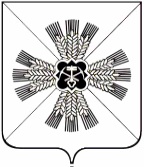 РОССИЙСКАЯ ФЕДЕРАЦИЯКЕМЕРОВСКАЯ ОБЛАСТЬ-КУЗБАССПРОМЫШЛЕННОВСКИЙ МУНИЦИПАЛЬНЫЙ ОКРУГСОВЕТ НАРОДНЫХ ДЕПУТАТОВПРОМЫШЛЕННОВСКОГО МУНИЦИПАЛЬНОГО ОКРУГА1-ый созыв, 36-е заседаниеРЕШЕНИЕот 31.03.2022 № 395пгт. ПромышленнаяО внесении изменений в решение Совета народных депутатов Промышленновского муниципального округа от 04.12.2020 № 208                   «Об установлении и введении в действие на территории  Промышленновского муниципального округа земельного налога»                   (в редакции решения от 24.12.2020 № 230)В целях приведения нормативного правового акта в соответствие с действующим законодательством, руководствуясь Уставом муниципального образования Промышленновский муниципальный округ Кемеровской области – Кузбасса, Совет народных депутатов Промышленновского муниципального округаРЕШИЛ:	1. Внести в решение Совета народных депутатов Промышленновского муниципального округа от 04.12.2020 № 208  «Об установлении и введении в действие на территории Промышленновского муниципального округа земельного налога» (в редакции решения от 24.12.2020 № 230) (далее – решение) следующие изменения:	1.1. пп. 4.1.1. п. 4 решения изложить в следующей редакции:	«4.1.1. одиноко проживающие пенсионеры, получающие страховую  пенсию по старости; физические лица, соответствующие условиям, необходимым  для  назначения страховой пенсии по старости  в соответствии с Федеральным законом  «О страховых пенсиях» в редакции, действовавшей по состоянию на 31 декабря 2018 года, в отношении земельных участков, предоставленных для личного подсобного хозяйства, садоводства, огородничества, индивидуального жилищного строительства».2. Настоящее решение подлежит опубликованию в районной газете «Эхо» и размещению на официальном сайте администрации Промышленновского муниципального округа в сети Интернет.3. Контроль за исполнением настоящего решения возложить на комитет по вопросам экономики, бюджета, финансам налоговой политики (В.Н. Васько).4. Настоящее решение вступает в силу с даты опубликования в районной газете «Эхо» и распространяет действие на правоотношения, возникшие с 01.01.2021.ПредседательСовета народных депутатов Промышленновского муниципального округаЕ.А. ВащенкоГлаваПромышленновского муниципального округаС.А. Федарюк